В завершении Всероссийской недели родительской компетентности 19.10.2023 года специалисты ГАУ ВО ЦППМС "Вязниковского филиала" совместно с отделом опеки и попечительства администрации Вязниковского района провели семинар-практикум "Детско-родительские отношения в замещающей семье. Психолого-педагогические основы взаимодействия родителей с приёмными детьми".
Участники семинара проявили заинтересованность в диалоге со специалистами. Замещающие родители выразили готовность и желание продолжить сотрудничество с нашим центром.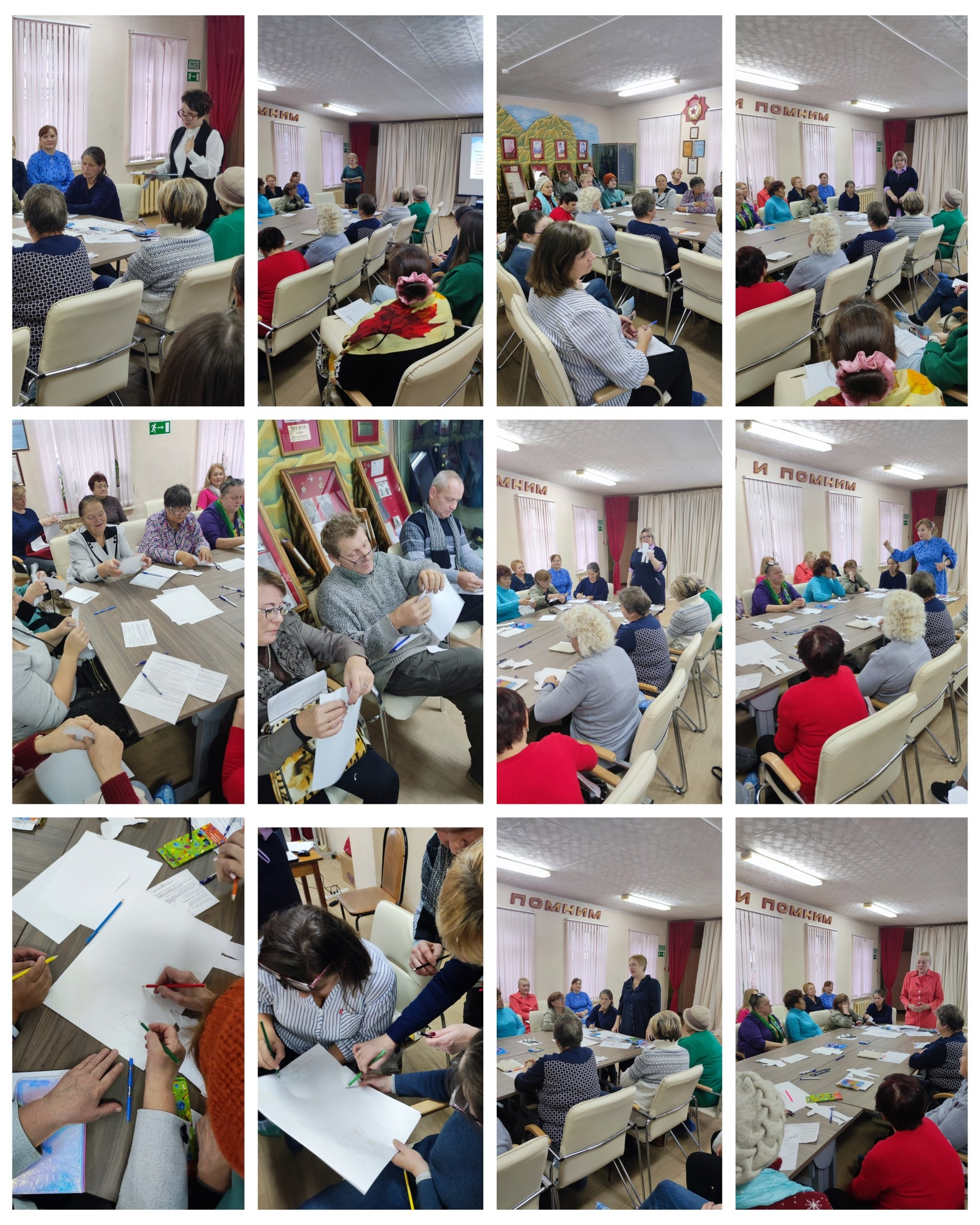 